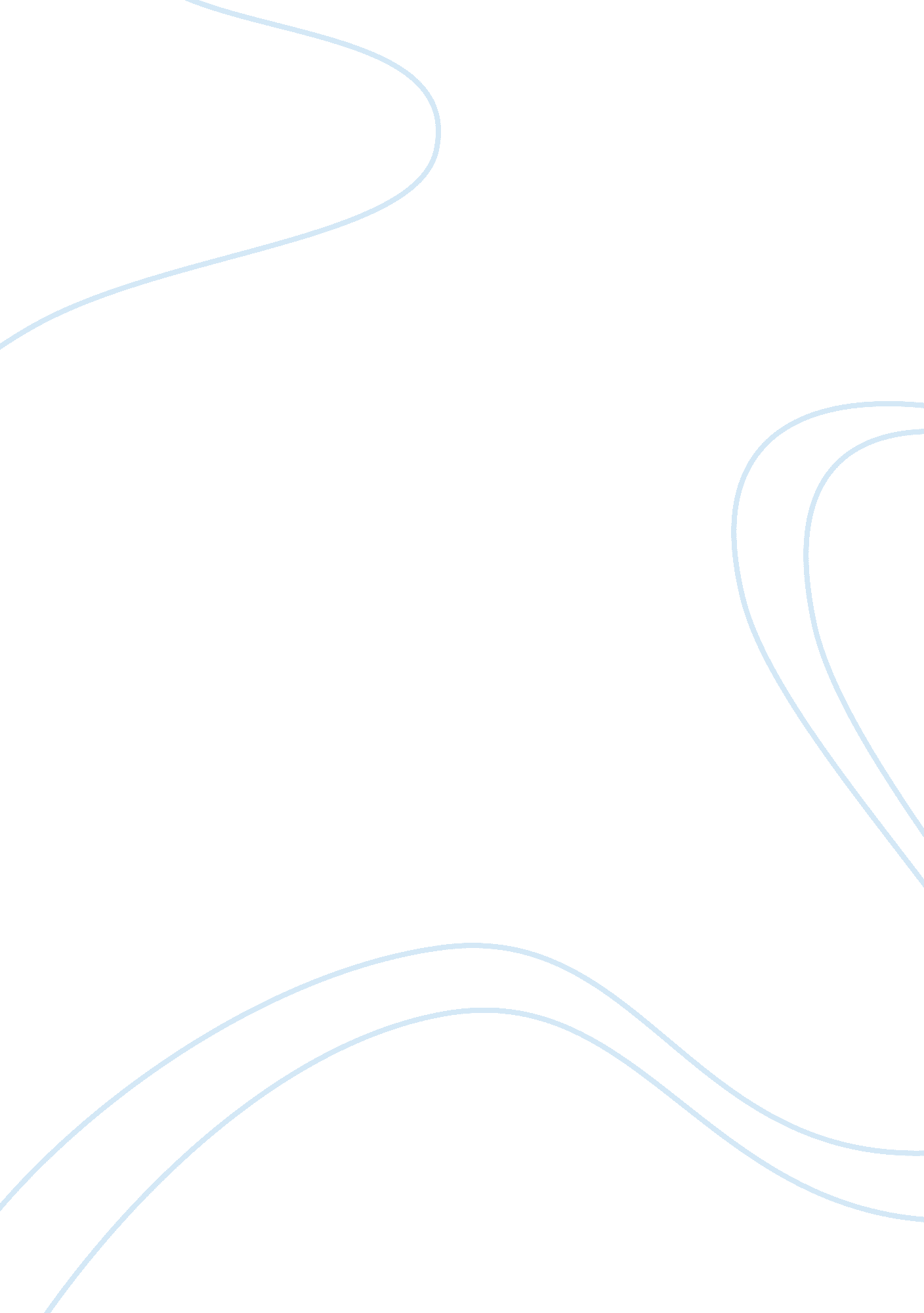 Cyberbullying aff essay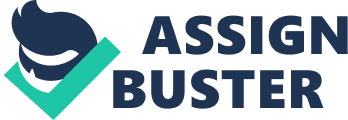 Cyberbullying has become the 21st century version of bullying. It has extended beyond the classroom to computers and websites. With the accessibility of computers and other electronic devices, people are able to insult others within the comfort of their own home. Associate professor of cultural anthropology at Kansas State University Michael Wesch stated, “ anonymity + physical distance + rare and brief dialogue = the possibility for hatred as a public performance”. These elements give people the freedom to experience humanity without fear or social anxiety through an electronic device. Thus, I affirm the resolution that states that cyber-bullying should be a criminal offense. Before moving on to my contentions, I would like to define cyberbullying as the act of a child, preteen, or teen tormented, threatened, harassed, humiliated, embarrassed or otherwise targeted by another child, preteen or teen using the Internet, interactive and digital technologies or mobile phones. I would like to point out that once adults become involved, it is plain and simple cyber-harassment or cyberstalking. Adult cyber-harassment or cyberstalking is NEVER called cyberbullying. I would also like to point out that the resolution has used should which means a policy. 1)Criminalizing will give room for deterrence •Once the bullies know that they will be put in federal prison for two years if they keep tormenting others over the internet, they will most likely stop in the fear of getting criminalized. Based on the many deaths of innocent tormented people, including Phoebe Prince, Megan Meier, Abraham Biggs, and many others, think about how aggravated the families would have felt. Although criminalizing cyber-bullying will not bring these people back, it would help improve future generations of our youth 3)Cyber-bullying is on the rise •It’s on the rise in school districts across the country. Nationally, online bullies are far more common than sexual predators. •According to www. examiner. om, The Cyberbullying Research Center conducted after a survey of 4400 youth between the ages of 10 – 18 years and the results are alarming. More than 20% confirmed that they had been bullied at some point in their school life, although this is likely underestimated, as many kids and teens are afraid to tell anyone about their online harassment. It is up to us to teach younger generations how to use the internet with responsibility so that one day society will realize that such immature behavior isn’t tolerated in our society 